Администрация Чановского районаНовосибирской областиМуниципальное бюджетное учреждениедополнительного образованияДетско-юношеский центр «Гармония»Чановского района Новосибирской области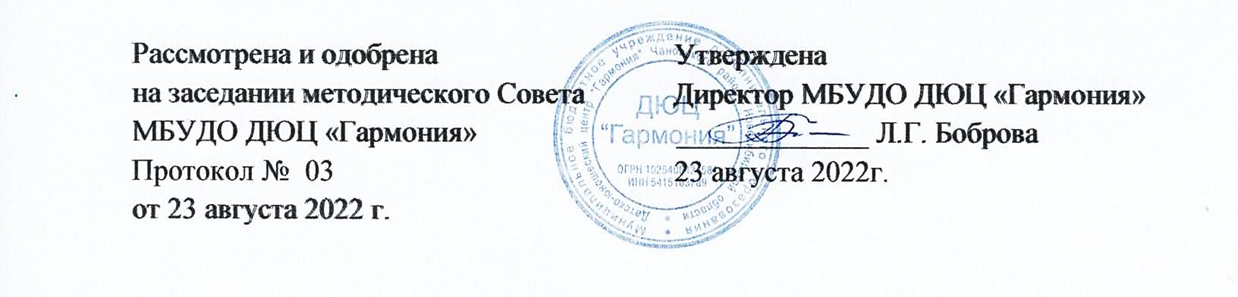 Дополнительная общеобразовательная общеразвивающая программа
художественной направленности
«В ритме танца»(вид деятельности: хореография)Возраст учащихся:8-13 лет
 Срок реализации программы: 3 годаАвтор-составитель:
Чернявская Ольга Вячеславовна, педагог дополнительного образования руководитель танцевальной студии «Звёздочки»                                                                                   р.п. Чаны, 2022 годСодержание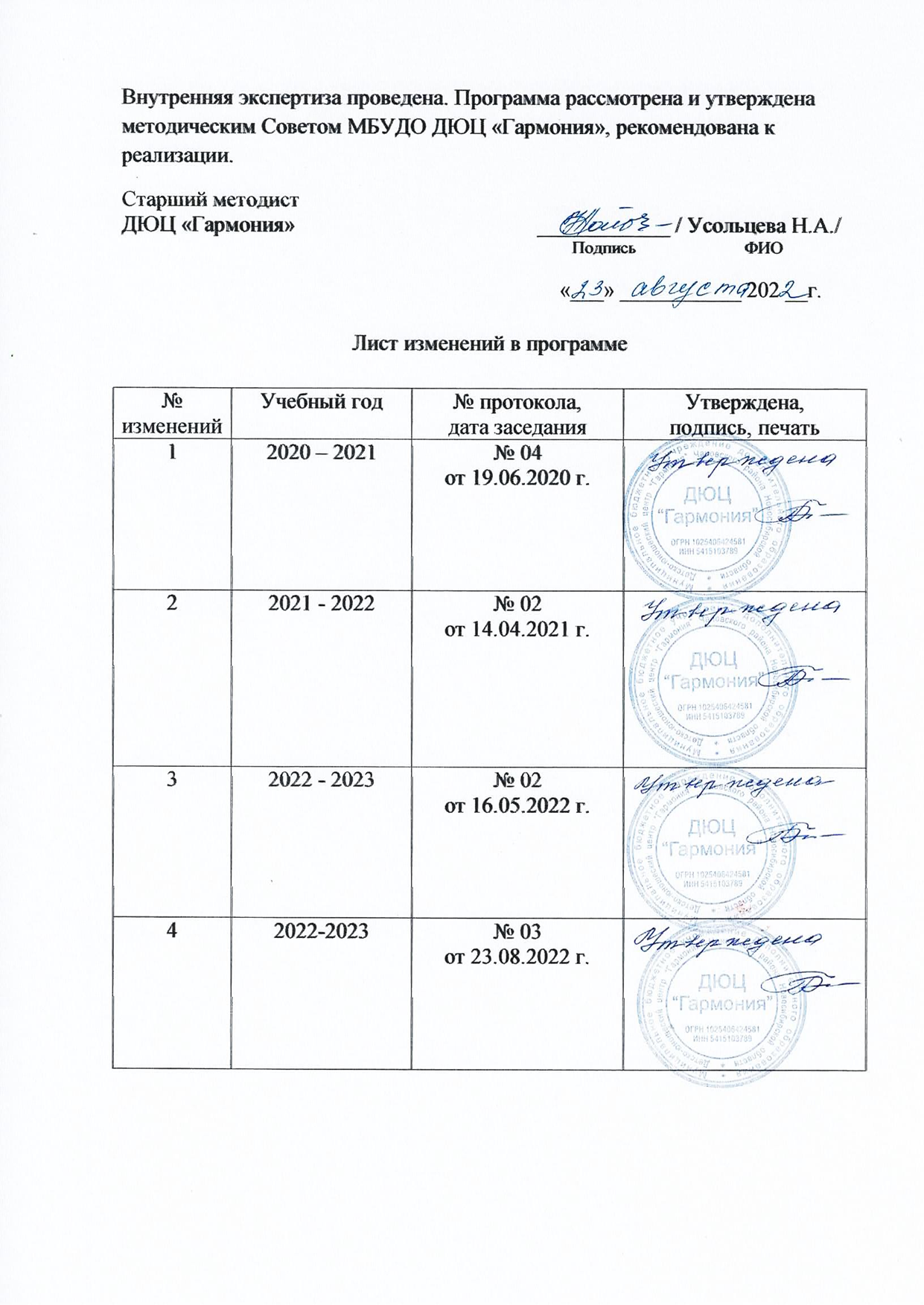 СОДЕРЖАНИЕРаздел 1. Комплекс основных характеристик программы1.1 Пояснительная записка…...……..…………………...……………………….21.2 Цель и задачи программы ……………..…………………………………..…51.3 Содержание программы …. ……………………..……….…………..………51.4 Планируемые результаты ...………………..…..……………..…….............10Раздел 2. Комплекс организационно-педагогических условий2.1 Календарный учебный график ..…………………..………..………………112.2 Условия для реализации программы………………………...………..........112.3 Формы аттестации/контроля ……………………………….........................122.4 Оценочные материалы ……………………………………………………...132.5 Методические материалы ……………….…………………..…...................152.6 Рабочая программа воспитания ……………………………….….....................192.7 Календарный план воспитательной работы ……………………….............223. Список литературы ………….………………..………………….................274. Приложения ...……………………………………..…………………………28Раздел 1. Комплекс основных характеристик программы Пояснительная записка     Танец – вид пространственно-временного искусства, в котором средством создания художественного образа являются движения и положения человеческого тела. Отбор танцевальных движений – многовековой культурно-исторический процесс.     С давних времён танец был одним из самых любимых видов искусства. Отношение к нему не изменилось и сегодня. В наши дни танцы можно увидеть в исполнении любителей и профессионалов, детей и взрослых – людей самых разных возрастов и профессий. Рождённые народом, сохраняемые в течение веков, танцы продолжают волновать и исполнителей и зрителей. Они развлекают, завораживают, воспитывают, заставляют переживать или смеяться, радоваться или грустить, словом не оставляют равнодушным никого.     Танец таит в себе огромное богатство для успешного художественного и нравственного воспитания, он сочетает в себе не только эмоциональную сторону искусства – танец раскрывает и растит духовные силы, воспитывает художественный вкус и любовь к прекрасному.     Направленность программы	     Дополнительная общеобразовательная общеразвивающая программа «Звёздочки» имеет художественную направленность реализуется в студии «Звёздочки» МБУДО ДЮЦ «Гармония» Чановского района Новосибирской области на базе МБОУ Чановская СШ №1 Чановского района Новосибирской области.        Актуальность дополнительной общеобразовательной общеразвивающей программы «Звёздочки» заключается в значительной популярности хореографии как искусства среди различных возрастных групп, а особенно среди детей младшего школьного возраста, большинство из которых приходят на занятия хореографией несознательно, по воле родителей. Родители стремятся привлечь ребёнка к занятиям хореографией с самого раннего возраста, они в свою очередь правы: ребёнок, который умеет танцевать, развивается быстрее и гармоничнее своих сверстников. Однако только от педагога, от методов его преподавания зависит то, с каким интересом будет подходить учащийся к занятиям и каких результатов он достигнет. Программа направлена на формирование и развитие у учащихся таких физических данных, как подвижность, выносливость, сила, ловкость, на развитие танцевальных данных: гибкости, пластичности, танцевальной выворотности, танцевального шага и т.п.       Дополнительная общеобразовательная общеразвивающая программа «Звёздочки» позволяет учащимся познакомиться с основными направлениями хореографии, а также даёт возможность импровизации и творческой самореализации.        Новизна и отличительная особенность программы связана с выявлением индивидуальных возможностей учащихся, с созданием ситуации успеха на занятии, увеличением границ самостоятельного творчества, укреплением физического развития учащегося, воспитанием и развитием личности учащегося.     Программа имеет концентрическое строение. Для каждого последующего года обучения предусматривается повторение тем предыдущего года с углублением и расширением знаний учащихся, усложнением осваиваемых умений. Такое построение программы обеспечивает реализацию принципа прочности. В условиях учреждения дополнительного образования учащиеся группы комплектуются на основе индивидуального желания с различным уровнем хореографической и физической подготовки среди учащихся.     Адресат программы     Дополнительная общеобразовательная общеразвивающая программа «Звёздочки» рассчитана на учащихся 8 – 13 лет. Образовательный процесс строится в соответствии с возрастными, психологическими возможностями и особенностями учащихся. Возрастные особенности учащихся      Занятия танцами формирует у учащихся 8-10 лет эстетическое чувство прекрасного, организованность, знание музыкальной грамоты. Развивается творческий потенциал учащегося. Дети становятся более раскрепощёнными. При изучении танца у учащихся развивается чувство ритма, слуха, художественный вкус.      У учащихся 11-13 лет на занятиях танцами формируется пластичность, техника танца, умение выражать эмоции в танце. Многим учащимся танец помогает преодолеть стеснительность и замкнутость. У учащихся развивается моторико-двигательная память, формируется упорство и трудолюбие. Учащиеся работают в парах, группах, что развивает общение. Средствами хореографии развивается эмоциональная восприимчивость, ловкость, гибкость, подвижность, координация, духовная чуткость, учащийся вырабатывает прекрасную осанку, манеру держаться, учится владеть своим телом. Учащиеся развиваются как творческие личности.      Объём и срок реализации программы      Дополнительная общеобразовательная общеразвивающая программа «Звёздочки» реализуется в течение 3 лет. В нее включена как теоретическая, так и практическая часть вопросов с преобладанием практических.Объём программы – 216 часов1 год обучения – 72 часа в год2 год обучения – 72 часа в год3 год обучения – 72 часа в год      Уровень программы – базовый. Освоение программного материала данного уровня предполагает получение учащимися первоначальных знаний в области хореографии. Данная программа знакомит учащихся с элементами современного, народного танца, с историей возникновения танца.Особенности организации образовательного процесса    Форма реализации образовательной программы – традиционная.     Организационные формы обучения      Занятия проводятся в соответствии с календарным учебным графиком. Каждое занятие по темам программы включает в себя теоретическую часть и практическое выполнение задания. Основная часть материала отводится практическим занятиям.       Форма обучения - очная. В работе с учащимися используются все формы проведения занятий: - коллективная (используется на каждом занятии);- групповая (используется при постановке танцев);- индивидуальная (используется по мере необходимости в ходе отработки движений).     Режим занятий      Продолжительность одного академического часа – 40 минут (в соответствии с Уставом ДЮЦ «Гармония»). Перерыв между занятиями – 10 минут. Общее количество часов в неделю – 2 часа. Занятия проводятся 2 раза в неделю по 1 часу. Цель и задачи программыЦель программы – формирование нравственной и творческой личности средствами хореографического искусства.Задачи программы:Предметные:научить первоначальным основам правильной постановки корпуса, рук, ног, головы;сформировать умения и навыки выполнения танцевальных движений и выразительности их исполнения;сформировать элементарные знания музыкальной грамоты, умения и навыки музыкального восприятия и выражения музыки средствами танца;научить учащихся основам правильного и красивого движения.Метапредметные:развивать танцевальные навыки, природные данные;развивать чувство ритма, слуха, логическая и моторико-двигательная память, сформировано пространственное воображение, осанка, сформирован художественный вкус;физическое развитие;научить основным элементам народного, бального и классического танца. Личностные:сформировать коммуникативные умения и навыки;сформировать такие качества личности как трудолюбие, чувство долга, ответственность за порученное дело, самодисциплина, доброта;сформировать такие качества как отзывчивость, коллективизм, взаимопомощь, ответственность за общее дело.развивать чувство ответственности за результаты коллективной творческой деятельности; сформировать культура межличностных отношений в коллективе и вне коллектива.СОДЕРЖАНИЕ ПРОГРАММЫ ПО ГОДАМ ОБУЧЕНИЯУчебный план 1 года обученияСодержание учебного плана 1 года обученияВводное занятие (2 часа)Теория (1 час)     Знакомство с учащимися, определение работы в коллективе, решение организационных вопросов, введение учащихся в курс программы. Знакомство с техникой безопасности на занятиях, требования к танцевальной форме, обуви. Разговор о культуре поведения в коллективе и в танцевальном зале. Формирование групп по возрасту. Практика (1 час)     Игры на знакомство, на сплочение коллектива. Определение музыкальных и танцевальных данных учащихся в процессе изучения комплекса танцевальной разминки.Пластика тела (15 часов)Теория (5 часов) Терминология, основные понятия и принципы исполнения движенийТехника выполнения прыжков и вращений.Техника выполнения гимнастических упражнений.Работа  по исправлению недостатков опорно-двигательного аппарата. Практика (10 часов)     Система специально разработанных упражнений на развитие основных навыков по данной теме. (Приложения 1, 2):Танцевальная разминка Партерная разминка, растяжка Виды тренинга корпуса, бедер, диафрагмы, мимики перед зеркалом.Постановочная работа (20 часа)Теория (5 часов)Развитие ритмического восприятия,  знакомство с рисунком в танце (колонки, линии, круг, полукруг, диагональ);Виды музыкальных размеров: 2/4, 3/4, 4/4. Практика (15 часов)    В процессе разучивания танцевальных этюдов воспитанники учатся правильному выполнению хореографических движений и элементов, закрепляют полученные навыки:позиций рук (подготовительная, 1,2,3);позиция ног (естественная 1,2,3,6);постановки корпуса,позиций головы;закрепляют навыки музыкального восприятия (характер музыки её темп, размеры, такт и затакт и т.д.);разучивают и закрепляют различные элементы танцевальных движений (различные прыжки, "ковырялочка", шаг с притопом, притопы, ход в полуприседании, part de bras и т.д.;)Репетиционная работа (20 часов)Теория (2 часов) Понятие об особенностях тела, о темпераменте, о чувстве ритма, о музыкальном слухе и координации движений.Понятие об экзерсисе. Позиции ног классического танца. Упражнения для ног. Позы классического  танца. Основные шаги танца. Подетальный разбор движений и связок в танце, знакомство с элементарными приемами выразительности исполнения.Практика (18 часов)     Отработка комбинаций и движений танцевальных постановок. Прохождение связок, отработка кусочков и повторение движений под индивидуальным контролем педагога.      Танцевальные постановки 1 года обучения:«Снежинки», «Капитошка», «Бедрами двигаем», «Мыльные пузыри», «Каша манная», «Осень».Пространство вокруг нас (3 часа)Теория (1 час) В ходе занятий учащиеся знакомятся с понятиями "угол поворота", "направление движения", "доли счета" (1/4, 2/4, 3/4 и т. д.). Развивается умение ориентироваться в пространстве, абстрактное мышление. Практика (2 часа)       Практическая отработка пространственных навыков, ориентация на сценической площадке.Танцы-игры (6 часов)Теория (2 часа)Изучение правил исполнения танцевальных игр-этюдов. Практика (4 часа)Подвижные игры и игровые упражнения: «Стоп», «Перемена мест», «Краски», «Через ручей», «Фигуры», «Колпачок».Концертная деятельность (3 часа) Теория (1 час)     Беседа о культуре поведения артиста (выступающего) перед выступлением и на сцене «Культура поведения артиста».Практика (2 часа):     Участие в мероприятиях ДЮЦ «Гармония», школьных и районных, участие на конкурсах и фестивалях. Отчетный концерт для родителей по итогам 1 года обучения.Итоговое занятие (2 часа)Практика (2 часа)Подведение итогов.Диагностика, тестированиеУчебный план 2 года обученияСодержание учебного плана 2 года обученияВводное занятие (2 часа)Теория (1 час):     Определение работы в коллективе, решение организационных вопросов, введение учащихся в содержание  программы 2 года обучения, Знакомство с техникой безопасности на занятиях, требования к танцевальной форме, обуви, о культуре поведения в коллективе и в танцевальном зале. Повторение основных понятий, изученных в 1 год обучения.Практика (1 час):       Повторение основных изученных танцевальных элементов, постановок 1 года обучения. Игры на внимание, координацию движений.Пластика тела (15 часов)Теория (5 часов): Терминология, основные понятия и принципы исполнения движений. Основные принципы дыхания. Суставы и механизм их работы. Различные отделы позвоночника и их специфика.  Что такое осанка и для чего она нужна. Понятие о линиях корпуса.  Необходимость предварительного разогрева мышц. Знакомство с основными группами мышц:Основные группы мышц верхнего плечевого пояса. Укрепление и развитие мышц брюшного пресса как залог формирования мышечного корсета.Основные группы мышц ног.Практика (10 часов):Работа по экзерсису на полу (система движений «пapтер» на полу). Эта система помогает сделать тело подвижным, послушным, прекрасным. Здесь пол служит как бы инструментом, помогающим выпрямлять, вытягивать разворачивать, развивать в нужном направлении костно-мышечный скелет ребенка, исправлять физические недостатки. Для обучения сознательному управлению своими мышцами применяются упражнения на напряжение и расслабление мышц тела. Эти упражнения также способствуют растягиванию ахилловых сухожилий, подколенных мышц и связок, укрепляют все группы мышц ног, приучают к ощущению вытянутости ноги, в том числе пальцев ног и всей стопы. Постановочная работа (20 часа)Теория (5 часов)       Диско-танцы.  Беседа об основных понятиях и их разъяснение: диско-музыка, музыкальный размер. Понятия «музыкальная фраза», «пауза», «целый поворот», «поворот по четвертям». Ритмический рисунок «медленно-медленно-быстро-быстро-медленно».          История танца «Полька». Основные направления танцевального движения в зале: лицом и спиной по линии танца, лицом и спиной в центр. Движение вперёд и назад, вправо-влево.Практика (15  часов)Изучение ритмически простых линейных и парных диско-танцев. Изучение и исполнение линейного диско-танца «Музыкальный».Изучение и исполнение линейного диско-танца «Стирка». Изучение и исполнение танца «Вару-вару».Изучение и исполнение танца «Полька» в парах. Репетиционная работа (22 часов)Теория (2 часов)      Подетальный разбор движений и связок в танце, работа над  усвоением приемов выразительности исполнения.Практика (20 часов)     Подетальный разбор и отработка комбинаций и движений танцевальных постановок. Прохождение связок, отработка кусочков и повторение движений под индивидуальным контролем педагога.     Танцевальные постановки 2 года обучения: - линейные диско-танцы «Музыкальный», «Стирка», «Вару-вару»;- танец «Полька» в парах. Пространство вокруг нас (4 часа) Теория (1 час)     Мелодия и движение. Темп (быстро, медленно, умеренно). Музыкальные размеры 4/4, 2/4, ¾. Контрастная музыка: быстрая – медленная, веселая, грустная. Правила и логика перестроений из одних рисунков в другие, логика поворота вправо и влево. Соотнесение пространственных построений с музыкой. Такт и затакт. Практика (2 часа)      Музыкально-пространственные упражнения: маршировка в темпе и ритме музыки; шаг на месте вокруг себя, вправо, влево. Пространственные музыкальные упражнения: повороты на месте (строевые), продвижение на  углах, с прыжком (вправо и влево). Фигурная маршировка с перестроениями: из колонны в шеренги и обратно; из одного круга в два и обратно; продвижения по кругу (внешнему и внутреннему), звездочка, конверт (по 5-6 человек на углах и в центре круга в шеренгу). Танцевальные шаги (с носка на пятку) с фигурной маршировкой. Танцевальные шаги в образах оленя, журавля, лисы кошки, мышки, медведя, птички и т. Д. Дирижерский жест - тактирование на 2/4; 4/4, ¾. Выделение сильной доли. Позиции ног, рук, головы. Танцы-игры (4 часов)Теория (1 часа)Изучение правил и элементов танцевальных игр-этюдов.Практика (3 часа)Имитационные упражнения: «Бабочка», «Пружина», «Маятник», «Деревья качаются», «Ножницы», «Вертолет», «Мельница», «Ловля комаров», «Дровосек», «Велосипед», «Кот проснулся», «Гусиный шаг», «Козлик», «Обезьянка»,  «Мячик».Танцевальные игры: «4 шага», «У оленя дом большой», «Колёсики», «Стирка-рэп», «Фиксики», «Часики», «Паровозик», «Сороконожка».Концертная деятельность (3 часа) Теория (1 час)     Беседа о культуре поведения артиста (выступающего) перед выступлением и на сцене «Культура поведения артиста».Практика (2 часа)     Участие в мероприятиях ДЮЦ «Гармония», школьных и районных, участие на конкурсах и фестивалях. Отчетный концерт для родителей по итогам 2 года обучения.Итоговое занятие (2 часа)Практика (2 часа)Подведение итогов.Диагностика.Учебный план 3 года обученияСодержание учебного плана 3 года обученияВводное занятие (2 часа)Теория (1 час):     Определение работы в коллективе, решение организационных вопросов, введение учащихся в курс программы 3 года обучения, определение музыкальных и танцевальных направлений. Повторение техники безопасности на занятиях, требований к танцевальной форме, обуви. Разговор о культуре поведения в коллективе и в танцевальном зале. Практика (1 часа)Повторение танцевальных постановок 2 года обучения. Игры на внимание и координацию.Пластика тела (15 часов)Теория (5 часов)      Терминология, основные понятия и принципы исполнения движений. Основные принципы дыхания. Выделение различных групп мышц. Понятие о линиях корпуса. Применение навыков расслабления в танце. Понятие о мышечном тонусе. Разнонаправленное растяжение.Практика (10 часов)       Упражнения на растяжку.         Основы гимнастики на полу, игровой стретчинг. Развитие навыков растяжения и расслабления. Освоение системы упражнений, направленной на развитие подвижности суставных сочленений: вращения в суставах (стопа, колено, бедро); укрепление и развитие мышц ног: работа стопы (пятка, носок, плоская стопа), различные виды приседаний, прыжки. Упражнения по всем уровням выполняются по заданию преподавателя. Усложнённые варианты и комбинации складываются из простых изученных элементов путем комбинации их между собой.        Упражнения на осанку.          Освоение системы упражнений, направленной на укрепление и развитие мышц верхнего плечевого пояса: наклоны головы, сжатие и расслабление пальцев рук, вращение кистей, локтей и плеч. Освоение системы упражнений, направленной на укрепление и развитие мышц брюшного пресса: наклоны в стороны и вперёд, потягивания в стороны и вверх, круговые вращения корпуса. Освоение системы упражнений, направленной на укрепление и развитие мышц спины: сжатие и растяжение мышц грудного отдела, «джазовый квадрат», растягивание и скручивание мышц поясничного отдела позвоночника. Упражнения по всем уровням выполняются по заданию преподавателя. Усложнённые варианты и комбинации складываются из простых изученных элементов путем комбинации их между собой.Постановочная работа (21 часа)Теория (3 часов)Музыкальные жанры: песня, танец, марш. Различие танцев по характеру, темпу, размеру: вальс, полонез, полька. Беседа о жанре, характере и музыкально-выразительных средствах помогает развивать логическое мышление ребенка и поднимать уровень его общего культурного развития. Практика (18 часов)Танцевальные элементы: полуприседание и полное приседание, подъем на полупальцы, шаги с приставкой по всем направлениям и в различных сочетаниях. Прыжки. Прыжки на двух ногах, на одной ноге, с переменой ног, с продвижением вперед, назад, с поворотами на 1/ 4 круга. Маленькие броски ногой. Круг ногой по полу. Прыжки и махи ногами. Подготовка к веревочкеКаблучное упражнение. Дробные выстукивания. Разучивание танцевальных этюдов с изученными танцевальными движениями.Репетиционная работа (22 часов)Теория (3 часов) Упражнения для головы (повороты, наклоны). Упражнения для корпуса (наклоны вперед, назад, в стороны, круговые движения)Составление иллюстрированного словарика танцевальных терминов.Практика (19 часов)     Подетальный разбор и отработка комбинаций и движений танцевальных постановок. Прохождение связок, отработка кусочков и повторение движений под индивидуальным контролем педагога.Танцевальные постановки 3 года обучения:- «Лети, лепесток»;- «Нарисую мир»;- «Капитошка»;- «Зимушка-зима». Пространство вокруг нас (3 часа)Теория (1 час)         Система упражнений, направленная на развитие чувства ритма и музыкального слуха: прослушивание различных ритмов и мелодий, хлопки под музыку, игра «Найди музыкальную фразу». Игра в хлопки с увеличением темпа: хлопки (на сильную долю) становятся громче и увеличивается размах рук, и, наоборот, со снижением темпа все стихает. Упражнения по всем уровням выполняются по заданию преподавателя. Усложнённые варианты и комбинации складываются из простых изученных элементов путем комбинации их между собой.Практика (2 часа)Музыкально-пространственные упражнения: маршировка в темпе и ритме музыки; шаг на месте, вокруг себя, вправо, влево. Пространственные музыкальные упражнения: продвижения в различных рисунках по одному, в паре, перестроения из колонны в шеренгу и обратно, из одного круга в два и обратно, продвижения по кругу (внешнему и внутреннему), «звёздочка», «конверт». Музыкально-ритмические упражнения на практическое усвоение понятий: «Темп», «Ритм», «Динамика», «Музыкальная фраза», «Акцент». Оформление урока музыкой с ярко выраженным ритмическим рисунком. Детям предлагается вразброс танец, марш, песню, которые следуют друг за другом, внезапно обрываясь. Дети должны быстро перестроиться и исполнять заданные движения, меняя их в соответствии со сменой звучания музыкального жанра. Например, под марш они начинают маршировать, под песню берут микрофон и открывают рот, словно поют, под танец выполняют танцевальные движения. Упражнения по всем уровням выполняются по заданию преподавателя. Усложнённые варианты и комбинации складываются из простых изученных элементов путем комбинации их между собой.Танцы-игры (4 часов)Теория (1 часа)     Изучение правил и элементов танцевальных игр-этюдов.Практика (3 часа)       Игра «Найди свой путь» (движение по залу со сменой направлений под музыку). Игры-этюды «Это танец лёгонький», «Буги-вуги», «Бедрами двигаем»Концертная деятельность (3 часа) Теория (1 час)     Беседа о культуре поведения артиста (выступающего) перед выступлением и на сцене «Культура поведения артиста».Практика (2 часа)     Участие в мероприятиях ДЮЦ «Гармония», школьных и районных, участие на конкурсах и фестивалях. Отчетный концерт для родителей по итогам 3 года обучения.Итоговое занятие (2 часа)Практика (2 часа)Подведение итогов.Диагностика.Планируемые результатыПо окончании первого года учащиеся будут знать/понимать:технику безопасности и правила поведения на сцене, на занятиях;основы сценической хореографии, её терминологию;позиции рук: подготовительная, I, II, IIIназвания танцевальных движений:- Pas галоп- Танцевальный бег- Pas подскокпозиции ног: 1, 3, 6термины классического и танца: Port de brasосновы ритмики и элементарные приёмы разминки на середине зала;основы работы мышц и правильного дыхания;понятия выворотность, апломб (устойчивость), ballon (фиксация разных поз в воздухе);элементарные правила общения в паре;ритмический рисунок;будут уметь:повторять хлопками простые ритмические рисунки;исполнять танцевальные элементы и детские игровые танцы;начинать и заканчивать движения вместе, с началом и окончанием музыки; самостоятельно выполнять разминку;двигаться ритмично и музыкально;исполнять синхронно движения и комбинации;ориентироваться в пространстве;выполнять подскоки от галопа.выполнять движения: притопы, хлопки, боковые приставные шаги.По окончании второго года учащиеся будут знать/понимать:условную классификацию направлений и положений в танцевальном зале;позиции рук и ног;основные правила работы на сцене во время концертных выступлений (опыт творческой деятельности).будут уметь:начинать и заканчивать движения вместе, с началом и окончанием музыки;повторять хлопками, притопами простые ритмические рисунки;исполнять основные элементы экзерсиса «Прыжки»;выполнять «шпагат», иметь гибкость, мягкость стопы, подъема;выполнять движения под музыку 2/4, 4/4;исполнять танцевальные элементы; термины классического и народного танца.По окончании третьего года учащиеся будут знать/понимать:Demi plie, Battement tendu, Battement tendu jete, Rond de jambe parterre, Releve, Gran battement jete, Soette, Passeпозиции рук: подготовительная, 1, 2, 3;позиции ног: 1, 2, 3, 6;положение En face, crousee, efface;1,2,3 port de bras;правила постановки рук, группировки пальцев классического танца;термины классического и народно-сценического танца;основные элементы танцев;Allegro (прыжки);Arabesgues;Preparation народно-сценического танца;основные положения рук, позиции ног в народно-сценическом танце;освоить положение «стоя боком к станку», держась одной рукой.будут уметь:исполнять движения экзерсиса стоя боком к станку из V позиции;правильная постановка корпуса;исполнять классический танец «Вальс цветов», танцевальную композицию - «Русский танец»;уметь исполнять Preparation;иметь навык выворотного положения ног V позиции.Предметные результаты:научатся первоначальным основам правильной постановки корпуса, рук, ног, головы;будут сформированы умения и навыки выполнения танцевальных движений и выразительности их исполнения;будут сформированы элементарные знания музыкальной грамоты, умения и навыки музыкального восприятия и выражения музыки средствами танца;научатся основам правильного и красивого движения.Метапредметные результаты:будут развиты танцевальные навыки, природные данные;будет развито чувство ритма, слуха, логическая и моторико-двигательная память, сформировано пространственное воображение, осанка, сформирован художественный вкус;будут развиты физически;научатся основным элементам народного, бального и классического танца. Личностные результаты:будут сформированы коммуникативные умения и навыки;будут сформированы такие качества личности как трудолюбие, чувство долга, ответственность за порученное дело, самодисциплина, доброта;будут сформированы такие качества как отзывчивость, коллективизм, взаимопомощь, ответственность за общее дело;будет развито чувство ответственности за результаты коллективной творческой деятельности; будут сформированы культура межличностных отношений в коллективе и вне коллектива.Раздел 2. Комплекс организационно-педагогических условий2.1.  Календарный учебный график2.2. Условия реализации программыличностный подход;положительная мотивация учебного процесса;материальная база;наличие методической литературы (словарь терминов, разработки методических пособий, мероприятий, медиатека и др.);социальные связи (с родителями, с другими детскими танцевальными коллективами).Материально-техническое обеспечениекабинет с хорошей освещённостью и проветриванием, отвечающий санитарно-гигиеническим нормам или зал;шкаф для хранения литературы, реквизита и костюмов;танцевальная форма (белая футболка, чёрные шорты (мальчики), лосины (девочки), чешки или  балетные тапочки); сценические костюмы;необходимый реквизит для концертных номеров;компьютер;аудиозаписи, видеозаписи;дидактическая и методическая литература (понятийный словарь, разработки методических пособий, открытых занятий, мероприятий и др.);гимнастические коврики.Информационное обеспечение:Интернет-ресурсы:- сайт для хореографов Horeograf.COM [Электронный ресурс] – URL: www.horeograf/comналичие дидактического материала; наличие методической литературы.Кадровое обеспечение:     Чернявская Ольга Вячеславовна – педагог дополнительного образования, руководитель студии «Звёздочки».Квалификация по диплому: «Учитель начальных классов» по специальности «Педагогика и методика начального образования»Направление подготовки и/или специальность: Новосибирский государственный педагогический университет, 2001 г.Повышение квалификации: - 2016г., АНО «Санкт-Петербургский центр дополнительного профессионального образования» по образовательной программе «Педагогическая поддержка ребёнка и мир детства в образовательной среде», 144 часа.
- 2021 г., ООО «Центр инновационного образования и воспитания» по программе «Основы обеспечения информационной безопасности детей», 36 часов.Профессиональная переподготовка: - 2020 г., ГАУ ДПО НСО «Новосибирский институт повышения квалификации и переподготовки работников образования» по программе «Педагогика и психология», 350 часов.2.3. Формы аттестации/контроля      Основными видами контроля учащихся являются:- текущий контроль,- промежуточная аттестация учащихся,- итоговая аттестация учащихся.      Основными принципами проведения и организации всех видов контроля являются:- систематичность,- учёт индивидуальных особенностей учащегося.     Каждый из видов контроля имеет свои цели, задачи и формы.     Текущий контроль направлен на поддержание учебной дисциплины и выявление отношения учащегося к изучаемому предмету, организацию регулярных домашних занятий и повышение уровня освоения учебного материала; имеет воспитательные цели и учитывает индивидуальные психологические особенности учащихся. Текущий контроль осуществляется регулярно в рамках расписания занятий учащегося и предполагает использование различных систем оценки результатов занятий. Формами текущего и промежуточного контроля являются: контрольное занятие, участие в тематических вечерах, концертах, мероприятиях культурно-просветительской, творческой деятельности, участие в фестивалях и конкурсах.     Промежуточная аттестация определяет успешность развития учащегося и уровень усвоения им программы на определенном этапе обучения.      Итоговый зачёт проводится в конце учебного года с исполнением программы в полном объёме и определяет успешность освоения программы на отчётном концерте.     При оценивании учащегося, осваивающего программу, следует учитывать: формирование устойчивого интереса к хореографическому искусству, к занятиям хореографией; наличие исполнительской культуры, развитие музыкального мышления; овладение практическими умениями и навыками в танцевальном исполнительстве; степень продвижения учащегося, успешность личностных достижений.Входной контрольТекущий контрольПромежуточный контрольИтоговый контроль2.4. Оценочные материалыПрактический тест по разделу «Музыкальная грамота».Контрольный срез на знание танцевальных терминов.Творческий рассказ на тему «Откуда ты, танец?».Творческие игры на воображение и фантазию: «Снеговик», «Росток», «Тряпичная кукла и оловянный солдатик», «Сахар». Импровизация под музыку.Устный опрос по разделу «Танцевальные культуры древнейших цивилизаций».Контрольный срез на знание терминов классического и народного танцев.Практический тест на ориентировку в пространстве: точки зала, колона, линия, «лучик», круг, полукруг, пары (тройки, четверки).Постановочная практика «В поисках творчества»:                                                                       - «Закончи движение»,                                                                                                                                          - «Продолжи движение»,  - «Зеркало»,                                                                                                                                                                      - составить комбинацию на заданную тему,                                                                                                                                           - танцевальные импровизации под музыку.Устный опрос по разделу «Истоки русского балета». Практический тест «Руки, ноги, позы в классическом танце». Практический зачет по основам актёрского мастерства.Характеристика оценочных материалов2.5. Методические материалыВ программе используются следующие методы обучения:1. Общепедагогические по способу восприятия:словесные (рассказ, беседа); наглядные (метод слуховой наглядности создает представление о темпе и ритме, движение-счет; метод двигательной наглядности  используется при разучивании танцевальных движений и для исправления ошибок в технике исполнения); практический (упражнения, практическая работа).2. Общепедагогические по способу применения:     репродуктивный (учащийся выполняет действия по образцу педагога);креативный (творческий).3. Специфические:эмоционально-игровой (дидактические игры, внезапное появление объектов, игрушек, выполнение педагогом различных игровых действий, загадывание и отгадывание загадок, введение элементов соревнования, создание игровой ситуации);музыкального сопровождения (учащийся определяет характер музыки и выполняет действия в соответствии с её движением, характером, стараясь передать мимикой и движениями эмоции).Формы учебных занятий:учебное занятие,репетиция,беседа с просмотром презентации,игровой практикум,мастер-класс,открытое занятие,выступление,др. нетрадиционные формы.Алгоритм учебного занятия       Первый час пары состоит из двух блоков:I блок – организационная работаЭтот блок включает в себя построение, приветствие (поклон) – 5 минутII блок – разминкаРитмика (тренирует тело). Интенсивная разминка под музыкальную дискофонограмму на все основные группы мышц, с тренировкой дыхательной системы, с упражнениями на ритмичность и выносливость – 15 минут.Партерная гимнастика – это система специально подобранных физических упражнений, основной отличительной чертой является то, что они проводятся «на земле», то есть различные упражнения в положении сидя, лежа, на боку, из различных упоров. (15 минут)Работа у станка  - учит держать спину в правильном положении и смотреть не под ноги, а вперед, что вырабатывает  грациозную осанку, грацию, пластику и «гордую» посадку головы. Занятия у станка развивают «выворотность», то есть гибкость и эластичность тазобедренного сустава. (10 минут)          Второй час  пары состоит из двух блоков:I блок – художественное движение (формирует личность и культурное тело ребенка)В процессе разучивания танца ребёнок постигает его философию, осваивается язык движений. Блок делится на танцы импровизированного характера. Танцы-импровизации способствуют развитию творческого воображения, умению моделировать целостный художественный образ. Доминирующим фактором в обучении является образность исполнения, слияние музыки и движения, логичность.Обучение танцу – это:план-проект образа;моделирование движений;отработка, детализация движений;исполнение, коррекция образа и движений.Длительность танцевальной части –30 минут.II блок – коммуникативный тренинг (формирование общения)Смысл коммуникаций не в диалоге учителя и ребенка, а в образовании духовных связей:а) ребенка с музыкой;б) детей между собой через невербальное (язык жестов и прикосновений);в) с самим собой (спор, перенесенный вовнутрь).Когда дети танцуют в коллективе, они прислушиваются к мнению других, находят совместные решения, учатся улаживать разногласия мирным путем.Длительность – 10 минут. Перечень дидактических материалов1. «Сборник дидактических игр по хореографии»Автор составитель:  Березкина Людмила Альбертовна2. Дидактический материал к разделу "Основы ритмики, хореографии, сценического движения"3 . Методическое пособие для преподавателей хореографии и ритмики под редакцией Н.И.Бочкарёвой, И.В.Лифиц, М.А. Михайлова 2.6. Рабочая программа воспитанияЦель – создание условий для успешного всестороннего развития личности, формирование чувства гражданственности и патриотизма, формирование навыков общения и культуры поведения, приобретение социально-значимых знаний.Задачи:Формировать у учащихся духовно-нравственные ценности гражданина и гражданско-патриотического сознания.Формировать у учащихся нравственные качеств личности, через организацию благоприятной атмосферы и совместной творческой деятельности.Приобщить к общечеловеческим ценностям.Формировать основы культуры и общения, умение построения межличностных отношений.Расширить кругозор, создать положительную основу для воспитания социально-личностных чувств.Особенности организуемого воспитательного процесса      В МБУДО ДЮЦ «Гармония» реализуется программа организации единого воспитательного пространства «По тропинке к творчеству», которая содержит в себе 8 направлений. В рамках реализации этой программы разработан план воспитательной работы для дополнительной общеобразовательной общеразвивающей программы «Звёздочки», которая реализуется на занятиях в студии «Звёздочки». План воспитательной работы реализуется по следующим направлениям: гражданско-патриотическое, спортивно-оздоровительное, духовно-нравственное, социальное, интеллектуально-познавательное, работа с родителями.     Гражданско-патриотическое направление формирует у подрастающего поколения патриотические, ценностные представления о любви к Отчизне, народам Российской Федерации, к своей малой родине, формирует представление о ценностях культурно-исторического наследия России, уважительного отношения к национальным героям и культурным представлениям российского народа.     Спортивно-оздоровительное направление формирует у учащихся культуру сохранения и совершенствования собственного здоровья.     Духовно-нравственное направление даёт ценностные представления о морали, об основных понятиях этики (добро и зло, истина и ложь, смысл жизни, справедливость, милосердие, проблема нравственного выбора, достоинство, любовь и др.), о духовных ценностях народов России, об уважительном отношении к традициям, культуре и языку своего народа и других народов России.        Интеллектуально-познавательное направление формирует потребность в приобретении новых знаний, интерес к творческой деятельности.     Социальное направление помогает  формированию у учащихся  социально-культурного опыта, который  включает  знания о человеке и об окружающей социальной и природной действительности, умения и навыки познавательной  деятельности.     Работа с родителями направлена на формирование культуры семейных ценностей и отношений.     Выстроенная воспитательная система помогает учащимся выбирать правильные пути преодоления жизненных препятствий, сохраняя человеческое достоинство.Виды, формы и содержание деятельности     Воспитательный процесс в творческом коллективе направлен на формирование потребностей к познавательной, трудовой, творческой, социальной деятельности, к саморазвитию, к дальнейшей социализации, формирование социально-активной позиции личности.     В рабочей программе воспитания используются следующие виды деятельности:- познавательная (расширяет кругозор и любознательность, формирует потребность в образовании и интеллектуальном развитии);- художественная (развивает эстетическое мироощущение); - спортивная (способствует здоровому образу жизни);- трудовая (способствует формированию необходимых умений, навыков, ценностному отношению к собственному труду и труду других людей);- игровая (способствует оптимальному усвоению, закреплению разнообразной информации, полученной в процессе игры);- досугово-развлекательная (помогает приобрести социальные знания, первичного понимания социальной реальности и повседневной жизни).Формы работы:- КТД (коллективно-творческие дела);- викторины;- экскурсии;- игры;- беседы;- конкурсы;- соревнования;- тематические мероприятия.3. Планируемые результаты- положительная динамика роста духовно-нравственных качеств личности;- формирование основ чувства  гражданственности и патриотизма;- приобретение социальных знаний, формирование социально приемлемых моделей поведения;- обретение учащимися навыков общения в коллективе;- повышение уровня воспитанности и общей культуры детей. Календарный план воспитательной работыСписок литературыНормативные документы:     Дополнительная общеобразовательная общеразвивающая программа «Звёздочки» разработана как совокупность мер, планов. Действий на основе следующих нормативно-правовых актов: Федеральный Закон от 29.12.2012 г. № 273-ФЗ «Об образовании в Российской Федерации» (далее ФЗ) (в редакции 2020 г.);Федеральный закон  от 31.07.2020 г. № 304-ФЗ «О внесении изменений в Федеральный закон «Об образовании в Российской Федерации» по вопросам воспитания обучающихся»;Федеральный закон РФ от 24.07. 1998 г. № 124-ФЗ «Об основных гарантиях прав ребёнка в Российской Федерации» (в редакции 2013 г.);Стратегия развития воспитания в РФ на период до 2025 года (распоряжение Правительства РФ  от 29 мая 2015 г. № 996-р);Постановление Главного санитарного врача РФ от 28.09.2020 № 28 «Об утверждении санитарных правил СП 2.4.3648-20 «Санитарно-эпидемиологические требования к организациям воспитания и обучения, отдыха и оздоровления детей и молодёжи»;Концепция развития дополнительного образования детей (распоряжение Правительства РФ от 04.09.2014 г. № 1726-р);Проект Концепции развития дополнительного образования детей до 2030 г.;Паспорт федерального проекта «Успех каждого ребёнка» (утверждён на заседании проектного комитета по национальному проекту «Образование» 07 декабря 2018 г., протокол № 3);Приказ Министерства образования и науки Российской Федерации от 23.08.2017 г. № 816 «Об утверждении Порядка применения организациями, осуществляющими образовательную деятельность, электронного обучения, дистанционных образовательных технологий при реализации образовательных программа»; Приказ Министерства труда и социальной защиты Российской Федерации от 05.05.2018 г. № 298 «Об утверждении профессионального стандарта «Педагог дополнительного образования детей и взрослых»; Приказ Министерства просвещения Российской Федерации от 09.11.2018 г. № 196 «Об утверждении Порядка организации и осуществления образовательной деятельности по дополнительным общеобразовательным программам» (в редакции 2020 г.); Приказ Министерства просвещения Российской Федерации от 03.09.2019 г. № 4767 «Об утверждении Целевой модели развития региональных систем дополнительного образования детей»; Приказ Министерства просвещения Российской Федерации от 13.03.2019 г. № 114 «Об утверждении показателей, характеризующих общие критерии оценки качества условий осуществления образовательной деятельности организациями, осуществляющими образовательную деятельность по основным общеобразовательным программам, образовательным программам среднего профессионального образования, основным программам профессионального обучения, дополнительным общеобразовательным программам»; Приказ министерства образования и науки Российской Федерации и министерства просвещения Российской Федерации от 05.08.2020 г. № 882/391 «Об организации и осуществлении образовательной деятельности по сетевой форме реализации образовательных программ». Устав МБУДО ДЮЦ «Гармония» Чановского района Новосибирской области. Методические рекомендации:Методические рекомендации по проектированию дополнительных общеобразовательных программ (включая разноуровневые программы) (разработанные Минобрнауки России совместно с ГАОУ ВО «Московский государственный педагогический университет», ФГАУ «Федеральный институт развития образования», АНО ДПО «Открытое образование», 2015 г.) (Письмо Министерства образования и науки РФ от 18.11.2015 г. № 09-3242).Методические рекомендации по реализации адаптированных дополнительных общеобразовательных программ, способствующих социально-психологической реабилитации, профессиональному самоопределению с ограниченными возможностями здоровья, включая детей-инвалидов, с учётом их особых образовательных потребностей. (Письмо Министерства образования и науки РФ № ВК-6421/09от 26.03.2016).Примерная программа воспитания. Утверждена на заседании Федерального учебно-методического объединения по общему образованию 02.06.2020г. (http://form.instrao.ru).Методические рекомендации по разработке программ воспитания. Литература для педагогаКудрявцев В.Т. Развитие детства и развивающее образование – Ч. 1. / В.Т. Кудрявцев – Дубна, 1997г.Немов Р.С. Психология. Учебник для студентов высш. учебн. заведений. Т.1. Общие основы психологии. – М.: Просвещение: Владос, 1994.Прибылое Г.Н. Методические рекомендации и программа по классическому танцу для самодеятельных хореографических коллективов. М., 1984г.Пуляева Л.Е. Некоторые аспекты методики работы с детьми в хореографическом коллективе: Учебное пособие. Тамбов: Изд-во ТГУ им. Г.Р. Державина, 2001г.Психология детства: Практикум. / Под ред. А.А. Реана – М.: ОЛМА – ПРЕСС, 2004г.Развитие творческой активности школьников / Под ред. А.М. Матюшкина. - М.: Педагогика. – 1991г. Рутберг И. Пантомима. Движение и образ. М., 1981г. Селиванов В.С. Основы общей педагогики: Теория и методика воспитания: Учебное пособие / В.С. Селиванов – М.: Академия, 2004г. Станиславский КС. Этика. М., 1981г.Ткаченко Т. Народные танцы. - М., 1975г. Хореографическая школа в системе дополнительного образования детей. - Самара, 2002г.Никитин В.Ю. Модерн-джаз-танец. – М., 2000г. Яковлева Т.С. Здоровьесберегающие технологии воспитания в детском саду: примерные планы и конспекты занятий. - М.: Школьная пресса, 2005г.Литература для родителей и учащихсяМихайлова М.А., Горбина Е.В. Поем, играем, танцуем дома и в саду. Ярославль: Академия развития, 1997г.Уфимцева Т.И. Воспитание ребенка. – М.: Наука. 2000г.Возрастная и педагогическая психология: Детство, отрочество, юность – М.: Академия, - 2000г.Колодницкий Г.А. «Музыкальные игры, ритмические упражнения и танцы для детей»Раздел 4. ПриложениеПриложение №1Упражнения для первого и второго этапа обучения.На первом этапе обучения необходимо научить детей двигать отдельно каждой частью своего тела.Голова.Голова должна двигаться так, как будто она подвешена на веревочке за макушку.Наклоны головой вниз-вверх, не втягивая ее в плечи.Повороты головой вправо-влево, не заваливая ее назад, при повороте необходимо делать усилие на подбородок (при повороте направо правое ухо выше левого, и левое выше правого при повороте налево).Смещение головы в сторону без ее наклона, за счет мышц шеи. Затем, добавление к смещению головы вправо-влево наклон головы в соответствующую сторону. Должна прослеживаться последовательность при выполнении упражнения: смещение, потом наклон.Плечи.Движения плечами вверх-вниз.Дети должны почувствовать, что при движении плечами вниз голова и шея остаются наверху: макушка как бы привязана за ниточку к потолку. А при движении плечами  вверх голова и шея «прячутся» в плечах, а плечи стремятся коснуться ушей.Движения плечами поочередно: то правым вверх-вниз, то так же левым. При этом при движении вверх ребенок пытается достать плечом уха (возможен небольшой наклон головы к плечу для создания ощущения сжатия). При опускании плеча вниз возможно отклонение головы в противоположную сторону для создания ощущения растяжения.Движения плечами вперед-назад.Дети должны почувствовать, что при движении плечами вперед, они (плечи) не поднимаются вверх, и, соответственно, голова не втягивается в плечи. При движении плечами назад должно сложиться впечатление, что они (плечи) стремятся встретиться с пятками. При этом лопатки должны повстречаться друг с другом. Шея, при этом, опять же не прячется никуда, т.е. голова не втягивается в плечи.Корпус.Движение корпусом вперед-назад. Для движения корпуса вперед сместить в этом направлении точку груди, которая находится в верхней ее части. При этом должно создаться ощущение, что вы пытаетесь положить грудь на полочку, уровень которой находится немного выше. При этом плечи должны будут сместиться назад для создания равновесия.На следующем этапе для более наполненного движения корпусом, как и любой другой частью тела необходимо выполнять его с небольшим замахом. Это как в жизни: чтобы ударить по мячу, необходимо замахнуться, чтобы бросить мяч рукой, также необходим замах. Так и в нашем случае, чтобы выполнить движение корпусом вперед, необходимо вначале сместить его немного назад на счет «И...»  и, затем, на счет «раз» направить его вперед. И наоборот. Чтобы сместить корпус назад, нужно сместить его немного вперед так же на счет «И...».При смещении корпуса назад должно создаться ощущение, что вы пытаетесь взглянуть себе на живот. При этом плечи вместе с головой для создания равновесия должны сместиться вперед.На следующем этапе выполнить это упражнение с замахом на счет «И».Движение корпуса вверх-вниз (вдох-выдох). Должно возникнуть ощущение растяжения правой и левой сторон (правого и левого боков).Возможная ошибка: поднятие вместе с грудью плеч. Они (плечи) одновременно с движением корпуса вверх должны устремляться вниз, создавая тем самым натяжение.Движение вверх-вниз отдельно правой и отдельно левой сторон. При этом соответствующие плечи направлены вниз, создавая натяжение. И должно возникнуть ощущение растяжения мышц соответствующей стороны, соответствующего бока.Движение корпуса из стороны в сторону.Для правильного выполнения этого упражнения необходимо выполнить предыдущее, но со смещением корпуса в левую или в правую сторону. Это необходимо для того, чтобы избежать движения плечами в сторону. Общее требование:Все движения корпусом, собственно говоря, не только корпусом, должны заканчиваться не остановкой, а дотягиванием, для создания еще большего растяжения. Именно это позволит ребенку заполнять движением музыку, точнее, промежуток между тактами: 1, 2, 3, 4, т.е. «И»: И-раз, И-два, И-три, И-четыре. Вследствие чего исполнитель не будет торопиться вперед и обгонять музыку, что очень часто можно наблюдать во время выступления начинающих танцоров.И одновременно с этим его движения будут более насыщенны и наполнены содержанием, что в свою очередь позволит зрителю успеть понять и воспринять то, о чем хочет сказать актер. Потому что не что иное, как жесты и движения позволяют усилить впечатление от сказанного. Именно движение должно помочь ребенку должным образом передать все чувства и переживания, которые он хочет выразить на сцене. Помимо этих специфических упражнений нельзя забывать и об уже известных развивающих упражнениях.Исходное положение: стоя на четвереньках.Упражнение. Выгнуть позвоночник вверх: спина «дугой», подбородок прижат к груди. Затем прогнуться вниз, откинув голову назад.Примечание. Упражнение выполняется медленно. Следить за тем, чтобы руки не сгибались в локтях. Каждый раз доходить до максимума в прогибе.Исходное положение: сидя на полу с вытянутыми перед собой и слегка разведенными ногами.Упражнение. Развернуть корпус на 180 градусов назад и постараться грудью коснуться пола, опираясь на руки. Затем вернуться в исходное положение и выполнить то же самое с поворотом в другую сторону.Примечание. Следить, чтобы при опускании корпуса к полу бедра и ноги не отрывались от земли.Исходное положение: стоя на четвереньках. Упражнение. Опустить таз на пятки; сгибая руки в локтях, начать скользящее движение корпусом вдоль пола, как бы подлезая под забор. В конце движения корпус прогибается назад-вверх, а бедра лежат на полу. После этого проделать движение в обратном направлении, в исходное положение.Работа бедер вперед-назад.При движении вперед необходимо, чтобы ребенок попытался втянуть верхнюю часть бедер себе под ребра. При движении назад необходимо добиться прогиба в пояснице. При этом верхняя часть корпуса должна оставаться неподвижной и спина не должна сгибаться.На следующем этапе для более наполненного движения бедрами, как и любой другой частью тела необходимо выполнять его с небольшим замахом. Это как в жизни: чтобы ударить по мячу, необходимо замахнуться, чтобы бросить мяч рукой, также необходим замах. Так и в нашем случае, чтобы выполнить движение бедрами вперед, необходимо вначале сместить их немного назад (на счет «И...»). И наоборот. Чтобы сместить бедра назад, нужно сместить их немного вперед так же на счет «И...»Работа бедер из стороны в сторону.При таком движении нужно, чтобы ребенок пытался соединить бедро с соответствующим плечом, при этом спина опять же не должна сутулиться.На следующем этапе выполняем движение с небольшим замахом (см. движение бедер вперед-назад).ГибкостьПовышение подвижности отдельных частей тела и общей гибкости.Осуществляется с помощью всевозможных сгибаний и разгибаний, отведений и приведений, поворотов вправо и влево (внутрь и наружу), круговых движений, «скручиваний» и «смещений» отдельных частей тела; чередования и сочетания этих движений в различных комбинациях.В работу включаются:движения головы в сложном затылочном суставе;движения верхних конечностей: между плечевым поясом и туловищем (движения лопаток), в плечевом суставе, в локтевом суставе, движения кисти в лучезапястном суставе, движения большого и четырех остальных пальцев в пястно-фаланговых суставах;движения нижних конечностей: в бедренном суставе, в коленном суставе, стопы в голеностопном суставе.Упражнения для развития пассивной гибкостиУпражнения с использованием собственной силы –  например, притягивание туловища к ногам.Упражнения, при которых часть тела зафиксирована с помощью дополнительной внешней опоры, - например, сидя на стуле и зацепившись ногами за передние ножки, повернуться в сторону, наклониться и дотянуться до вещи на полу.Упражнения, при которых часть тела зафиксирована с помощью «изолирующей» позиции, – например, повороты корпуса в стороны из положения сидя на полу между ступнями согнутых в коленях, прижатых к полу и развернутых в стороны ног.Статические упражнения, при которых производится удержание конечностей или корпуса в положении, требующем предельного проявления гибкости, – например, фиксированные наклоны или шпагаты.Упражнения для развития активной гибкостиРазличного рода маховые, маятниковые движения отдельными частями тела с постепенным увеличением амплитуды и скорости движения – например, маховые движения ногой.Пружинящие движения отдельными частями тела с постепенным увеличением амплитуды движений – например, пружинистые движения корпусом вверх-вниз в положении выпада.Рывковые движения – например, резкое разведение рук в стороны в горизонтальной плоскости.Растяжение мышц за счет медленного напряжения мышц-антагонистов – например, медленное разведение рук в стороны до предела.Перенос веса тела.Ноги по шестой позиции. Вес тела на двух ногах, на передней части стопы. Поочередно выталкивая себя стопой одной ногой, перенести вес на другую. При этом, делая все это под музыку так, чтобы на «И» оставаться еще на исходной ноге.То же самое из исходного положения «ноги на ширине плеч». Вся работа происходит только за счет пальцев ног. Для начала необходимо, чтобы ребенок почувствовал, что он стоит на одной ноге, для этого нужно немного оторвать свободную ногу от пола. Для правильного выполнения этого упражнения необходимо, чтобы все тело было собрано, т.е. все мышцы были немного напряжены, плечи опущены, лопатки сведены и пятая точка была так же подобрана вперед (смотри упражнение для бедер).             Куклы Папы Карло.Сейчас мы отправимся в гости в мастерскую Папы Карло. Что же мы увидим там? Конечно, игрушки. У вас есть любимые игрушки? Только мы будем не называть их, а показывать и сами озвучивать. Давайте попробуем сами изобразить наши игрушки (педагог может полетать "самолетиком", поскакать мячиком). Показывать свою игрушку можно одному или объединиться в пары, группы. Один, два, три. Вот мы уже в мастерской. А это что за игрушка? Вся из дерева, ходит на прямых ножках, а ручки сгибает только в локте. Да, это Буратино! Походим все, как он (2 минуты).А это кто? Кукла Неваляшка! Руки прижаты к бокам. Все тело напряглось, не шевелится, только ножки чуть-чуть двигаются. И качается: сначала из стороны в сторону, а потом вперед-назад и никогда не падает (2 минуты).Игра «Знакомство».Педагогу, впервые пришедшему на занятие, взяв мяч в руки, следует сначала представиться самому, затем передать мяч по цепочке. Получившему мяч необходимо назвать все предыдущие услышанные имена, а потом уже свое. Например: «Меня зовут Елена Владимировна» - передаю мяч ближе всего стоящему ученику. Он повторяет мое имя «Елена Владимировна», а потом говорит свое и подает мяч своему соседу или соседке. Передавая мяч по цепочке и повторяя имена за короткий срок вы запомните, как кого зовут и уже что-то получите (мяч, взгляд) и даже отдадите другому. Этот прием поможет создать добрую, непринужденную обстановку для дальнейшего занятия.Упражнения для третьего этапа обучения.На втором этапе обучения необходимо научить детей двигать частями своего тела, выполняя это движение, начиная с движения корпуса.Для этого необходимо выполнять все упражнения первого этапа обучения, постепенно соединяя их с движением корпуса.Ребенок должен понять, что движение корпуса необходимо как направляющая сила для движения всего остального. Именно корпус задает направление движения остальных частей тела. Именно благодаря корпусу мы создаем натяжение перед началом движения так, как мы это делаем, натягивая тетиву лука, чтобы направить стрелу в нужную сторону.ГоловаНаклоны головой из стороны в сторону. На счет «И» корпус начинает движение в правую сторону, голова при этом немного отстает, создавая небольшое натяжение. На счет «РАЗ» голова наклоняется в ту же сторону, куда началось движение корпуса. При этом на счет «И» создается впечатление, что, отставая от корпуса, голова движется в обратную сторону, осуществляя замах, о котором мы говорили на первом этапе обучения.Аналогично выполняем движение головы в обратную сторону: на счет «И» движение корпуса (голова отстает). На счет «РАЗ» движение головы.Вращение головы справа налево и слева направо.Движение выполняется аналогично предыдущему движению. Отличие состоит в том, что если в первом случае голова двигалась в сторону, то корпус при этом должен был двигаться туда же. При выполнении данного упражнения голова выполняет вращательные движения. Поэтому и корпус должен двигаться только вокруг своей вертикальной оси.На счет «И» корпус скручивается в правую сторону, голова при этом отстает. На счет «РАЗ» голова, догоняя корпус, заканчивает поворот.Смещение головы справа налево и слева направо.Это движение головы выполняется за счет мышц шеи. Голова смещается вправо без ее наклона (видимое движение подбородка). После смещения выполняется ее наклон в ту же сторону.На данном этапе обучения это смещение так же должно выполняться от корпуса. При этом желательно разъяснить и показать ребенку отличие от предыдущих упражнений. В первом случае голова движется по радиусу. Корпус также начинает движение по диагонали: снизу вверх, слева направо.Во втором случае голова выполняет вращательные движения. Корпус при этом также движется только вокруг своей вертикальной оси.И, наконец, в последнем элементе голова вначале смещается строго горизонтально. Корпус также должен начинать двигаться горизонтально полу.Объяснение этого позволит понять ребенку важность такой части тела, как корпус. Куда корпус, туда и голова. Куда корпус, туда и все остальное.Плечи.Движения плечами вверх-вниз. Движение начинается с движения корпуса, точнее его стороны, вверх, это движение через растяжение передается плечу. Растяжение создается благодаря тому, что при движении стороны вверх плечо остается внизу. При перемещении плеча вниз движение также начинается с перемещения стороны в том же направлении. Затем, через натяжение, полученное благодаря тому, что плечо осталось вверху, импульс на движение передается ему.Упражнение выполняется как левым, так и правым плечом.Итак. На счет «И» сторона корпуса смещается вверх, плечо при этом отстает. На счет «РАЗ» плечо, догоняя корпус, заканчивает перемещение. На счет «И» сторона корпуса смещается вниз, плечо при этом отстает. На счет «РАЗ» плечо, догоняя корпус, заканчивает перемещение.Движения плечами вперед-назад. Движение начинается с движения стороны корпуса вперед, это движение через растяжение передается плечу. Растяжение создается благодаря тому, что при движении стороны плечо остается сзади. При перемещении плеча назад движение так же начинается с перемещения стороны в том же направлении. Затем, через натяжение, полученное благодаря тому, что плечо осталось впереди, импульс на движение передается ему.Упражнение выполняется как левым, так и правым плечом.На счет «И» сторона корпуса смещается вперед, плечо при этом отстает. На счет «РАЗ» плечо, догоняя корпус, заканчивает перемещение. На счет «И» сторона корпуса смещается назад, плечо при этом отстает. На счет «РАЗ» плечо, догоняя корпус, заканчивает перемещение.ГибкостьПовышение подвижности отдельных частей тела и общей гибкости.Осуществляется с помощью всевозможных сгибаний и разгибаний, отведений и приведений, поворотов вправо и влево (внутрь и наружу), круговых движений, «скручиваний» и «смещений» отдельных частей тела; чередования и сочетания этих движений в различных комбинациях.В работу включаются:движения головы в сложном затылочном суставе;движения туловища (позвоночного столба) в шейном, грудном и поясничном отделах;движения верхних конечностей: между плечевым поясом и туловищем (движения лопаток), в плечевом суставе, в локтевом суставе, движения кисти в лучезапястном суставе, движения большого и четырех остальных пальцев в пястно-фаланговых суставах;движения нижних конечностей: в бедренном суставе, в коленном суставе, стопы в голеностопном суставе, пальцев в плюснефаланговых суставах.Упражнения для развития пассивной гибкостиУпражнения с использованием собственной силы — например, притягивание туловища к ногам.Упражнения с использованием собственного веса — например, «вис сзади» (вис с вывернутыми назад руками).Упражнения, выполняемые с помощью различных отягощений (штанга, гантели) — например, разведение прямых рук с гантелями в стороны, лежа спиной на скамейке.Упражнения, при которых часть тела зафиксирована с помощью дополнительной внешней опоры, — например, сидя на стуле и зацепившись ногами за передние ножки, повернуться в сторону, наклониться и дотянуться до вещи на полу.Упражнения, при которых часть тела зафиксирована с помощью «изолирующей» позиции, — например, повороты корпуса в стороны из положения сидя на полу между ступнями согнутых в коленях, прижатых к полу и развернутых в стороны ног.Статические упражнения, при которых производится удержание конечностей или корпуса в положении, требующем предельного проявления гибкости, — например, фиксированные наклоны или шпагаты.Упражнения, выполняемые с активной помощью партнера, в которых партнер может выступать в любой из вышеобозначенных функций, — давящей, тянущей, изолирующей или фиксирующей силы, дополнительной внешней опоры и т.д.Упражнения для развития активной гибкостиРазличного рода маховые, маятниковые движения отдельными частями тела с постепенным увеличением амплитуды и скорости движения — например, маховые движения ногой.Пружинящие движения отдельными частями тела с постепенным увеличением амплитуды движений — например, пружинистые движения корпусом вверх-вниз в положении выпада.Рывковые движения — например, резкое разведение рук в стороны в горизонтальной плоскости.Растяжение мышц за счет медленного напряжения мышц-антагонистов — например, медленное разведение рук в стороны до предела.Упражнения с использованием простейшего реквизита: скакалок, резиновых жгутов, гимнастических палок.Простейшие упражнения на изолированную работу отдельных частей тела.Развитие умения чувствовать различные части своего тела.Разминка (в кругу)Я открыла свою сумочку и, знаете, кого я там обнаружила? Ни за что не догадаетесь! Солнечного зайчика. Кому отдать солнечного зайчика? (Отдает.) Я передала тебе зайчика с хорошим настроением, и у тебя теперь тоже хорошее настроение.«Солнечный зайчик»Передается солнечный зайчик любому играющему с передачей настроения - радостного, грустного. Причем нужно стараться пропускать солнечного зайчика через разные участки тела и принимать зайчика любой частью тела. Важно внимательно следить за партнером, за ходом игры и понять, что именно тебе его посылают. Например, принять зайчик головой, пропустить через тело, шею, руки, туловище, и послать партнеру ногой. Тот принимает его коленом, пропускает через ногу и отсылает «зайчика» бедром. По мере усвоения упражнения его можно усложнить: солнечный зайчик стал черного цвета, и пропускать через себя с соответствующим настроением.Упражнения на воспитание уважения друг к другу, чувства зависимости друг от друга.Игра «Солдатики» (или «Эстафета»). Если бы мы были военными солдатиками, то как бы вставали со своих мест, если бы вошел очень строгий генерал? Как бы мы его приветствовали?«Солдатики» ("Эстафета")Исполнители должны вставать друг за другом: как только садится один - встает другой, затем следующий. Это коллективное упражнение, в котором каждый должен выполнить всего одну обязанность  -  вовремя  встать  на  своем  месте.  Причем  для исполнителя   трудность    заключается    в   том,    чтобы    верно определить момент, когда самому нужно встать и сесть, а для всего коллектива - не вмешиваться в работу каждого, учиться терпеливо ждать своего момента, не торопить, не подталкивать. Упражнение воспитывает уважение друг к другу, а это очень важно,   особенно   для   учащихся   начальных   классов.   Важно выполнить "эстафету" тихо, не стуча стульями, без криков и быстро. Успешного выполнения задания можно добиться только к середине второго полугодия, когда ребенок научится определять момент своего вступления в  "общее"  дело, появилось чувство зависимости друг от друга, внимание.Приложение 2Календарный учебный график 1 года обученияПриложение 3Протокол результатов промежуточной  аттестации за ___________ учебный годтворческого объединения – студии «Звёздочки»по дополнительной общеобразовательной общеразвивающей программе «Звёздочки»Срок реализации___3 года___ Дата проведения__________Ф.И.О. педагога:_Чернявская О.В.Форма проведения ______тестирование_   Форма оценки ___баллы_Количество учащихся полностью (70-100%) освоивших дополнительную общеобразовательную общеразвивающую программу_______________ Количество учащихся частично (50-70%) освоивших дополнительную общеобразовательную общеразвивающую программу_________________ __Количество учащихся не освоивших  (менее 50%)  дополнительную общеобразовательную общеразвивающую программу____________________    Подпись членов аттестационной комиссии: ___________________ Л.Г. Боброва                                                                            ___________________ В.М. Алеева                                                                            ___________________ Н.А.Усольцева                                                                            ___________________ М.А.УсольцеваДата __________                                             Подпись педагога Приложение 4Инструктаж по технике безопасности на занятиях студии «Звёздочки»Для работы в студии иметь удобную одежду (топик, трико-лосины) и обувь (чешки).На занятия не приносить колющие и режущие предметы.Не надевать кольца, броши, цепочки, сережки.Во время работы у станка и в центре зала выполнять требования руководителя студии.Запрещается подходить к электрооборудованию, музыкальной аппаратуре.На занятиях нельзя жевать жвачку, пить напитки, приносить семечки и другие пищевые продукты.Необходимо соблюдать правила рабочей дисциплины, уважать друг друга, не обижать словами и действиями.Во время пути из дома в студию и обратно нужно соблюдать правила дорожного движения.В здании ДЮЦ «Гармония» не бегать по коридорам и лестницам. Приложение 5Модель выпускника хореографического коллективаПоказателем результативности воспитательной программы является модель выпускника со сформированными личностными качествами:Духовное и физическое совершенствование, осознание прав и обязанностей перед государством и обществом.Формирование стойкой патриотической позиции.Формирование целостной, научно-обоснованной картины мира, приобщение к общечеловеческим ценностям.Воспитание потребности в духовном обогащении.Общее развитие личности, усвоение норм человеческого общения, чувственное восприятие мира.Воспитание уважения к труду, человеку труда.Основные компоненты творческих способностейДиагностические признаки1.Мотивационно-ценностный1.Интерес к хореографической деятельности.2.Ценностное отношение к занятиям по хореографии.3.Стремление овладеть искусством танца.2.Образное мышление1.Способность самому вникать в музыкально-хореографический образ произведения.2.Способность чувствовать красоту движения, пластики и связь с музыкой.3.Способность самому создавать художественный образ.3.Эстетический вкус1.Способность к эмоциональному переживанию2.Способность оценивать эстетический уровень исполнения.3. Развит танцевальный, художественный вкус.4.Познавательный интерес1.Желание познавать историю танца, развития его видов.2.Пытливость, побуждение к приобретению новых специальных знаний.5.Хореографические умения и навыки как компонент возможности1. Имеет глубокие знания, умения, навыки по хореографии, высокий уровень физической подготовки, познавательной деятельности.2.Музыкально-ритмические навыки: партерная гимнастика, элементы народного, бального и современного танца3.Навыки выразительного движения: комбинирование выразительных средств и приёмов (динамических, ритмических, пластических.)6.Качество личности1.Доминантные: трудолюбие, настойчивость, целеустремлённость, сила воли.2.Ориентирован на нравственные, общечеловеческие ценности и гуманное взаимодействие с окружающей средой.3.Стремится к творческой самореализации.4.Имеет потребность в постоянном самосовершенствовании.5.Имеет сформированный образ «Я».6.Характеризуется развитыми общими и специальными способностями.7.Развиты коммуникативные способности.№ п/пНазвание темыКоличество часовКоличество часовКоличество часовФорма промежуточной аттестации/контроля№ п/пНазвание темыТеорияПрактикаВсегоФорма промежуточной аттестации/контроля1.Вводное занятие112Собеседование, прослушивание, определение слуха и чувства ритма2.Пластика тела51015Педагогическое наблюдение, практическое задание3.Постановочная работа                                                                          51520Опрос, практическое задание4.Репетиционная работа21820Опрос, практическое задание5.Пространство вокруг нас                                                                     134Педагогическое наблюдение, практическое задание6.Танцы-игры«Игра – дело серьёзное»246Наблюдение, практическое задание7.Концертная деятельность-33Творческая работа, наблюдение8.Итоговое занятие                     -22Итоговая диагностика,тестированиеИтого:165672№ п/пНазвание темыКоличество часовКоличество часовКоличество часовФорма промежуточной аттестации/контроля№ п/пНазвание темыТеорияПрактикаВсегоФорма промежуточной аттестации/контроля1.Вводное занятие112Собеседование2.Пластика тела51015Педагогическое наблюдение, практическое задание3.Постановочная работа                                                                          51520Опрос, практическое задание4.Репетиционная работа22022Опрос, практическое задание5.Пространство вокруг нас                                                                     134Педагогическое наблюдение, практическое задание6.Танцы-игры «Игра – дело серьёзное»134Наблюдение, практическое задание7.Концертная деятельность-33Творческая работа, наблюдение8.Итоговое занятие                     -22Итоговая диагностика,тестированиеИтого:155772№ п/пНазвание темыКоличество часовКоличество часовКоличество часовФорма промежуточной аттестации/контроля№ п/пНазвание темыТеорияПрактикаВсегоФорма промежуточной аттестации/контроля1.Вводное занятие112Собеседование2.Пластика тела51015Педагогическое наблюдение, практическое задание3.Постановочная работа                                                                          31821Опрос, практическое задание4.Репетиционная работа31922Опрос, практическое задание5.Пространство вокруг нас                                                                     123Педагогическое наблюдение, практическое задание6.Танцы-игры134Наблюдение, практическое задание7.Концертная деятельность-33Творческая работа, наблюдение8.Итоговое занятие                     -22Итоговая диагностика,тестированиеИтого:145872Год обучения (уровень)Дата начала занятийДата окончания занятийКоличество учебных недельКоличество учебных днейКоличество учебных часовРежим занятий1 год обучения01 сентября 2021г.31 мая 2022г.367272, 2 часа в неделю2 раза в неделю по 1 часу2 год обучения01 сентября 2021 г31 мая 2022г.367272,   2 часа в неделю2 раза в неделю по 1 часу3 год обучения01 сентября 2021г.31 мая 2022г.367272,  2 часа в неделю2 раза в неделю по 1 часуВремя проведенияЦель проведенияФормы контроляВ начале учебного года(сентябрь)Определение уровня развития учащихся, их творческих способностей.Собеседование, прослушивание, определение слуха и чувства ритмаВремя проведенияЦель проведенияФормы контроляВ течение учебного годаОпределение степени усвоения учащимися учебного материала. Определение готовности учащихся к восприятию нового материала. Выявление учащихся, отстающих и опережающих обучение. Подбор наиболее эффективных методов и средств обучения.Педагогическое наблюдение, опрос, практическое задание, выступление, исполнение номера, тестирование, конкурсы, фестивали, участие в праздниках и мероприятиях.Время проведенияЦель проведенияФормы контроляВ конце полугодияОпределение степени усвоения учащимися учебного материала. Определение результатов обучения.Практические заданияВремя проведенияЦель проведенияФормы контроляВ конце учебного года или курса обученияОпределение изменения уровня развития учащихся, их творческих способностей. Определение результатов обучения.Отчётный концертПланируемые результатыКритерии оцениванияВиды контроля/промежуточной аттестацииДиагностический инструментарий (формы, методы, диагностики)Предметные результатыучащиеся научатся первоначальным основам правильной постановки корпуса, рук, ног, головыОпределение роста показателей танцевального мастерства учащихся, желание продемонстрировать свое умение публике.Определение техники танцевального исполнения и сценического мастерства.Выявление наличия музыкального слуха, чувство ритма и танцевальных данных.Определение уровня знаний основных терминов танцевального искусства.Концертные, конкурсные выступления. Текущий контроль. Итоговый контроль.Педагогическое наблюдение в процессе деятельности детского коллектива. Практические задания и упражнения. Видео-тест «Определи позиции рук и ног». Видео-загадки «Определи танец».Предметные результатыбудут сформированы умения и навыки выполнения танцевальных движений и выразительности их исполненияОпределение роста показателей танцевального мастерства учащихся, желание продемонстрировать свое умение публике.Определение техники танцевального исполнения и сценического мастерства.Выявление наличия музыкального слуха, чувство ритма и танцевальных данных.Определение уровня знаний основных терминов танцевального искусства.Концертные, конкурсные выступления. Текущий контроль. Итоговый контроль.Педагогическое наблюдение в процессе деятельности детского коллектива. Практические задания и упражнения. Видео-тест «Определи позиции рук и ног». Видео-загадки «Определи танец».Предметные результатыбудут сформированы элементарные знания музыкальной грамоты, умения и навыки музыкального восприятия и выражения музыки средствами танцаОпределение роста показателей танцевального мастерства учащихся, желание продемонстрировать свое умение публике.Определение техники танцевального исполнения и сценического мастерства.Выявление наличия музыкального слуха, чувство ритма и танцевальных данных.Определение уровня знаний основных терминов танцевального искусства.Концертные, конкурсные выступления. Текущий контроль. Итоговый контроль.Педагогическое наблюдение в процессе деятельности детского коллектива. Практические задания и упражнения. Видео-тест «Определи позиции рук и ног». Видео-загадки «Определи танец».Предметные результатыучащиеся научатся основам правильного и красивого движенияОпределение роста показателей танцевального мастерства учащихся, желание продемонстрировать свое умение публике.Определение техники танцевального исполнения и сценического мастерства.Выявление наличия музыкального слуха, чувство ритма и танцевальных данных.Определение уровня знаний основных терминов танцевального искусства.Концертные, конкурсные выступления. Текущий контроль. Итоговый контроль.Педагогическое наблюдение в процессе деятельности детского коллектива. Практические задания и упражнения. Видео-тест «Определи позиции рук и ног». Видео-загадки «Определи танец».Метапредметные результатыбудут развиты танцевальные навыки, природные данныеВыявление отношения к занятию в целом.Определение уровня познавательного интереса, темпа работы.Определение творческого отношения к исполняемому танцевальному номеруВыявление эмоционального компонента нравственного развития, нравственного сознания, музыкального, выразительного исполнения номераКонтрольные выполнения упражнений, отчетный концерт. Итоговый контрольЛист достижений учащегося. Вопросы для оценивания информационных и понятийных знаний учащихся. Игровое упражнение «Повтори за мной». Тест «Мы танцуем»Метапредметные результатыбудет развито чувство ритма, слуха, логическая и моторико-двигательная память, сформировано пространственное воображение, осанка, сформирован художественный вкусВыявление отношения к занятию в целом.Определение уровня познавательного интереса, темпа работы.Определение творческого отношения к исполняемому танцевальному номеруВыявление эмоционального компонента нравственного развития, нравственного сознания, музыкального, выразительного исполнения номераКонтрольные выполнения упражнений, отчетный концерт. Итоговый контрольЛист достижений учащегося. Вопросы для оценивания информационных и понятийных знаний учащихся. Игровое упражнение «Повтори за мной». Тест «Мы танцуем»Метапредметные результатыучащиеся будут физически развитыВыявление отношения к занятию в целом.Определение уровня познавательного интереса, темпа работы.Определение творческого отношения к исполняемому танцевальному номеруВыявление эмоционального компонента нравственного развития, нравственного сознания, музыкального, выразительного исполнения номераКонтрольные выполнения упражнений, отчетный концерт. Итоговый контрольЛист достижений учащегося. Вопросы для оценивания информационных и понятийных знаний учащихся. Игровое упражнение «Повтори за мной». Тест «Мы танцуем»Метапредметные результатыучащиеся научатся основным элементам народного, бального и классического танцаВыявление отношения к занятию в целом.Определение уровня познавательного интереса, темпа работы.Определение творческого отношения к исполняемому танцевальному номеруВыявление эмоционального компонента нравственного развития, нравственного сознания, музыкального, выразительного исполнения номераКонтрольные выполнения упражнений, отчетный концерт. Итоговый контрольЛист достижений учащегося. Вопросы для оценивания информационных и понятийных знаний учащихся. Игровое упражнение «Повтори за мной». Тест «Мы танцуем»Личностные результатыбудут сформированы коммуникативные умения и навыкиВыявление эмоциональности и артистизма при исполнении танцевального номера.Выявление эмоционального компонента нравственного развития, музыкальное, выразительное исполнение номера.Выявление уровня развития нравственных качеств личности.Анализ и самоанализ учащихся в конкурсах. Итоговый контрольПедагогическое наблюдение в процессе деятельности детского коллектива, диагностика воспитанности учащихся (методика М.П.Капустиной)Личностные результатыбудут сформированы такие качества личности как трудолюбие, чувство долга, ответственность за порученное дело, самодисциплина, добротаВыявление эмоциональности и артистизма при исполнении танцевального номера.Выявление эмоционального компонента нравственного развития, музыкальное, выразительное исполнение номера.Выявление уровня развития нравственных качеств личности.Анализ и самоанализ учащихся в конкурсах. Итоговый контрольПедагогическое наблюдение в процессе деятельности детского коллектива, диагностика воспитанности учащихся (методика М.П.Капустиной)Личностные результатыбудут сформированы такие качества как отзывчивость, коллективизм, взаимопомощь, ответственность за общее делоВыявление эмоциональности и артистизма при исполнении танцевального номера.Выявление эмоционального компонента нравственного развития, музыкальное, выразительное исполнение номера.Выявление уровня развития нравственных качеств личности.Анализ и самоанализ учащихся в конкурсах. Итоговый контрольПедагогическое наблюдение в процессе деятельности детского коллектива, диагностика воспитанности учащихся (методика М.П.Капустиной)Личностные результатыбудет развито чувство ответственности за результаты коллективной творческой деятельностиВыявление эмоциональности и артистизма при исполнении танцевального номера.Выявление эмоционального компонента нравственного развития, музыкальное, выразительное исполнение номера.Выявление уровня развития нравственных качеств личности.Анализ и самоанализ учащихся в конкурсах. Итоговый контрольПедагогическое наблюдение в процессе деятельности детского коллектива, диагностика воспитанности учащихся (методика М.П.Капустиной)Личностные результатыбудет сформирована культура межличностных отношений в коллективе и вне коллективаВыявление эмоциональности и артистизма при исполнении танцевального номера.Выявление эмоционального компонента нравственного развития, музыкальное, выразительное исполнение номера.Выявление уровня развития нравственных качеств личности.Анализ и самоанализ учащихся в конкурсах. Итоговый контрольПедагогическое наблюдение в процессе деятельности детского коллектива, диагностика воспитанности учащихся (методика М.П.Капустиной)№ п/пНазвание раздела, темыМатериально-техническое оснащение, дидактико-методический материалФормы, методы, приёмы обучения. Педагогические технологииФормы учебного занятияФормы контроля/аттестации1.Вводное занятие"Основы ритмики, хореографии, сценического движения"Беседа учебное занятиеСобеседование, прослушивание, определение слуха и чувства ритма2.Пластика тела"Основы ритмики, хореографии, сценического движения"Музыкально-ритмические задания и упражненияучебное занятиеПедагогическое наблюдение, практическое задание3.Постановочная работа"Основы ритмики, хореографии, сценического движения"Выразительный показ движенийучебное занятиеОпрос, практическое задание4.Репетиционная работа"Основы ритмики, хореографии, сценического движения"Синхронное и зеркальное восприятие.Речь, опережающая и подтверждающая действиерепетицияОпрос, практическое задание5.Пространство вокруг нас"Основы ритмики, хореографии, сценического движения"Правильная ориентация движений на площадке и перевод из одного пространства в другоемастер-класс Педагогическое наблюдение, практическое задание6.Танцы-игры«Сборник дидактических игр по хореографии»Игры-превращенияигровой практикумНаблюдение, практическое задание7.Концертная деятельностьвыступлениеТворческая работа, наблюдение8.Итоговое занятиеБеседа учебное занятиеИтоговая диагностика,тестирование№ п/пНаправление воспитательной работыНазвание мероприятия, события, форма его проведенияЦель Краткое содержаниеСроки проведения Ответственный исполнитель1.Работа с родителями  Организационное собрание Формирование потребности в занятиях хореографиейФормирование у детей организованности и дисциплинированности.Анкетирование родителей«Определение социального заказа родителей на образовательную деятельность»Сентябрь Педагог ДО1.Работа с родителями  Итоговое собрание «Подведение итогов работы студии» Отчет о проведенной работе и полученных результатах за учебный год, планирование совместной деятельности на следующий годПросмотр видео роликов о работе студии и выступлениях коллективаМай 1.Работа с родителями  Отчет о проведенной работе и полученных результатах за учебный год, планирование совместной деятельности на следующий годПросмотр видео роликов о работе студии и выступлениях коллективаМай 2 .Социальное направление Походы выходного дняСплочение коллектива, расширение образовательного кругозова воспитанниковПосещение краеведческого музея, плавательного бассейна «Дельфин», кинотеатра «Созвездие»Ноябрь, январь,МартПедагог ДО3..Гражданско-патриотическое направление Акция «Тепло наших рук»Развитие гражданственности, патриотизма Изготовление поделок и написание писем военнослужащимЯнварьПедагог ДО3..Гражданско-патриотическое направление Концерт к 9 маяВоспитание уважения к защитникам РодиныФормировать элементарные знания детей о событиях в Великую Отечественную войнуТанцевальные постановкиМай Педагог ДО4. Духовно-нравственное направление «Уроки нравственности»Развитие важнейших духовно-нравственных и социальных ценностейТемы: «Культура общения»;«Дружеские отношения»«Самовоспитание»СентябрьДекабрьМарт Педагог ДО5.Спортивно-оздоровительное направление Конкурсная программа «Мойдодыр» для детей по правилам гигиены и сохранению здоровья.Формирование потребности в выполнении гигиены и сохранению здоровья. Беседа о соблюдении санитарии, гигиены и внешнего вида на занятиях хореографией.Октябрь Педагог ДО6.Интеллектуально-познавательное направлениеВикторина «Хочу всё знать»Погружение в историю танцевального искусстваМероприятие с использованием интеллектуальных заданий по истории танца Апрель Педагог ДО№п/пМесяцЧислоВремя проведения занятияТема занятияКол-во часовФорма занятияМесто проведенияФорма контроля1Сентябрь1014-00 – 14-40Вводное занятие2Беседа, показ,рассказ,прослушивание, просмотр.Учебный кабинетВходящая диагностика2Сентябрь14, 1714-00 – 14-40История танца4Беседа, рассказ, обсуждениеУчебный кабинетТекущий контроль. Педагогическое наблюдение3Сентябрь - Октябрь  21-2214-00 – 14-40Разминка, партерный экзерсис и движения на координацию. Ориентация в пространстве20БеседаПрактические занятия.Учебный кабинет, актовый залТекущий контроль  (взаимоконтроль)4Октябрь - Ноябрь26-0914-00 – 14-40Музыкальная грамота8БеседаУчебный кабинетТекущий контроль (деловая игра)5Ноябрь - Декабрь11-2114-00 – 14-40Искусство современной хореографии32БеседаУчебный кабинетТекущий контроль6Декабрь – Апрель 22-2314-00 – 14-40Постановка и репетиционная работа концертных номеров. Воспитание артистизма 70Практическое занятиеУчебный кабинетТекущий контроль (квест-игра)7Май 11-1814-00 – 14-40Концертная деятельность6Концертно-исполнительская деятельностьКабинет,актовый зал,сценаИтоговый контроль Открытые занятия,мероприятия с последующим обсуждением.Оценка выступлений на публичных концертах.8Май 2114-00 – 14-40Итоговое занятие2Контрольное занятие.ТестированиеУчебный кабинетИтоговая диагностика. Педагогические наблюдения№гр/г.оФамилия, имя учащегосяУровень теоретической подготовкиУровень практической подготовкиУровень развития и воспитанности Итого баллов %Соответствие уровня теоретических знаний программным требованиям: широта кругозора в данной образовательной области; свобода восприятия теоретической информации; осмысленность и свобода использования специальной терминологииСоответствие уровня развития практических умений и навыков программным требованиям; отсутствие затруднений в использовании специального оборудования и оснащения; качество выполнения практического задания; технологичность практической деятельностиКультура поведения; культура межличностных отношений; культура организации практической деятельности; аккуратность и ответственность в работе; творческое отношение к выполнению практического задания; развитость специальных способностей.1.2.3.4.5.6.7.8.9.10.